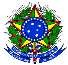 MINISTÉRIO DA EDUCAÇÃOFUNDAÇÃO UNIVERSIDADE FEDERAL DA GRANDE DOURADOSLICENCIATURA EM QUÍMICA RELATÓRIO DE ATIVIDADES COMPLEMENTARESNome do alunoRelatório de Atividades Complementares apresentado à Coordenação do Curso de Licenciatura em Química Dourados - MSREGULAMENTO DAS ATIVIDADES COMPLEMENTARES DO CURSO DE LICENCIATURA EM QUÍMICACAPÍTULO IDAS DISPOSIÇÕES PRELIMINARESArt. 1º. O presente regulamento tem como finalidade normatizar as Atividades Complementares (AC) do Curso de Licenciatura em Química.§ 1º. Entende-se por Atividades Complementares o conjunto de estratégias didático pedagógico que permitem, no âmbito do currículo, a articulação entre teoria e prática e a complementação dos saberes e das habilidades necessárias, a serem desenvolvidas durante o período de formação do estudante.§ 2º. As atividades complementares são obrigatórias para a integralização curricular do Curso de Licenciatura em Química conforme estabelecido no Projeto Pedagógico.CAPÍTULO IIDAS ATIVIDADES COMPLEMENTARESArt. 2º. A participação em AACs deverá ter como diretriz a complementação de sua  formação; assim, as atividades que não apresentarem esse caráter poderão ser indeferidas pela comissão responsável pelas atividades complementares;Art. 3º. As ACs, poderão ser reconhecidas para efeitos de aproveitamento da carga horária, caso o aluno tenha cursado uma disciplina extracurricular.Art. 4º. A carga horária mínima estabelecida para as Atividades Complementares para o Curso de Química está prevista na estrutura curricular em vigor.Art. 5º. O aproveitamento das Atividades Complementares se dará de acordo com os critérios, limites e prescrições estabelecidas no Anexo I – “Quadro de Pontuação de  Atividades Complementares”.§ 1º. São válidas como Atividades Complementares somente aquelas realizadas após o ingresso do aluno no curso de Química e elencadas no Quadro do Anexo I.Art. 6º. Alunos ingressantes por mobilidade interna ou externa, poderão solicitar o aproveitamento de atividades realizadas antes da entrada no curso de Licenciatura em Química da UFGD.§ 1º. Os ingressantes por mobilidade externa, poderão utilizar até 1/3 da carga horária horas de atividades realizadas, antes da entrada na UFGD, como ACs, desde que atendam os critérios estabelecidos no Quadro do anexo I.§ 2º. Atividades de alunos de mobilidade interna serão validadas desde que contemplem os critérios estabelecidos no Quadro do anexo I.CAPÍTULO IIIDA AVALIAÇÃO E APROVAÇÃOArt. 7º. No início do oitavo semestre do curso, o aluno deverá se matricular na disciplina de Atividades Complementares, e no prazo de 45 (quarenta e cinco dias) antes do término do ano letivo, deverá apresentar um quadro com a carga horária atingida em cada grupo de atividades do Anexo I.§ 1º. Cabe ao aluno o acompanhamento com embasado no quadro de atividade complementares, que estará disponível na página do curso de Licenciatura em Química da UFGD.§ 2º. O aluno será responsável pelo preenchimento das informações nos quadros de ACs e conferência da documentação comprobatória das atividades.Art. 8º. Caberá a comissão de avaliação das atividades, unicamente conferir as atividades como também o arquivamento das devidas comprovações a ser entregue na secretária do curso, até o período estipulado neste regulamento, sendo a conclusão desta carga horária imprescindível para sua colação de grau.§ 1º. A comissão deverá emitir um parecer da carga horária atribuída as atividades realizadas pelo aluno.§ 2º. O acadêmico que não cumprir as Atividades Complementares deverá retirar seus documentos e submetê-los na próxima chamada ou quando supor atingir a carga horária esperada.Art. 9º. A responsabilidade pela validação e contabilização dos documentos relativos a Atividades Complementares é da Comissão de Apoio as Atividades do Curso de Licenciatura em Química.§ 1º. A Coordenação do Curso de Química disponibilizará uma tabela síntese com a relação de alunos e carga horária cumprida na secretaria da FACET.§ 2º. Outras atividades não previstas nesta lista ficam a cargo da análise da CPAA.CAPÍTULO IV DISCRIMINAÇÃO DOS GRUPOS DE ATIVIDADESArt. 10. No decorrer do curso as ACs serão quantificadas em função da carga horária de todas as atividades acadêmicas desenvolvidas pelo aluno, de acordo com os quadros 01, 02, 03 e 04 do Anexo I.§ 1º. Quadro 01 - Participação em atividades de iniciação à docência e pesquisa. Refere-se a participação em projetos institucionais (programas de iniciação científica, PET, PIBID, PROLICEN, etc.); Participação de programas de monitoria de disciplina; projetos (remunerada ou voluntária); Bolsa Permanência e Atividades de Extensão: Participação em projetos ou em cursos de extensão.§ 2º. Quadro 02 - Participação em Congressos, seminários, conferências e outras atividades assistidas. Refere-se a participação em congressos, minicursos, seminários, conferências e palestras; Participação em eventos culturais complementares à formação docente ou científica na área de química e educação.§ 3º. Quadro 03 - Produção técnico-científica. Está relacionada as atividades desenvolvidas com caráter de produção científica, tais como: Artigos publicados em revistas, anais de congressos, livros, capítulos de livros e patentes; Resumos publicados em congressos, seminários, etc.; Apresentação oral ou em painel de trabalhos em eventos científicos.§ 4º. Quadro 04 - Experiência profissional complementar. Enquadram-se as atividades de realização de estágios extracurriculares; atividade de diretório acadêmico e atividades que visam a formação profissional do acadêmico.CAPÍTULO VDAS DISPOSIÇÕES FINAISArt. 11. Os casos omissos deste regulamento serão avaliados pelo Conselho Diretor da FACET mediante parecer da Coordenação do Curso de Química e ouvida a CPAA - Química.ANEXO IQUADROS DE PONTUAÇÃO DE ATIVIDADES COMPLEMENTARESQuadro 01: Participação em atividades de iniciação à docência e pesquisaQuadro 02 - Participação em Congressos, seminários, conferências e outras atividades assistidasQuadro 03 – Produção técnico-científicaQuadro 04 – Experiência profissional complementarRelatório de Atividades ComplementaresNeste documento constam todas as atividades complementares realizadas no período de graduação do aluno (a), _____________________________________________________________, do RGA ________________, totalizando ________ horas de atividades complementares, comprovadas pelos comprovantes, em anexo, na forma de cópia dos documentos originais, encadernados, e em ordem de apresentação, enumerados pelo estudante e separados em quatro quadros (para o preenchimento dos quadros a seguir sigas as orientações anteriores). Total de horas realizadas ___________._____________________________________________________________Assinatura do aluno (a)____/____/_______Quadro 01: Participação em atividades de iniciação à docência e pesquisaQuadro 02 - Participação em Congressos, seminários, conferências e outras atividades assistidasQuadro 03 – Produção técnico-científicaQuadro 04 – Experiência profissional complementarAtividadesRequisitosHoras contabilizadasMáximo de horasIniciação CientíficaCertificação de PIBIC ou PROLICEN, emitida pelo coordenador do projeto, de iniciação concluída.50 h por certificação50 hParticipação em projetos de ensino de graduaçãoCertificação ou declaração emitida pelo professor coordenador do projeto de participação concluída.20 h por certificação20 hParticipação em projeto de extensãoCertificação emitida pelo professor coordenador do projeto ou pela PROEX UFGD, de participação concluída.20 h por certificação20 hParticipação em projetos institucionais PET, PIBID, PIVIC, PIBIT ou PRODOCÊNCIA.Declaração do coordenador institucional do projeto ou coordenador do subprojeto50 h por projeto100 hMonitoria em disciplina com bolsa ou voluntáriaCertificado de monitoria concluída emitida pela PROGRAD.10 h por disciplina20 hMonitoria em Projeto de EnsinoCertificado de monitoria concluída emitida pela PROGRAD.20 h por projeto40 hBolsa PermanênciaCertificado ou declaração de participação no Programa.10 h por projeto20 hPremiações em eventos científicosCertificado10 h por certificado30hParticipação em projetos de extensãoCertificado de participação/colaboração emitida pela PROEX, ou pelo coordenador do projeto de extensão.20 h por certificado40 hCurso de Extensão como ouvinte (presencial ou a distância) na área de Química e Educação.Certificado emitido pela organização do evento.Até 10 horas por certificado50 hCurso de Extensão como ouvinte (presencial ou a distância) outras áreas.Certificado emitido pela organização do evento.Até 5 horas por certificado20 hParticipação, como voluntário, em projetos sociais desenvolvidos em escolas públicas ou cursos pré vestibularesCertificado ou declaração de participação.Até 20 h por certificado60 hParticipação em ONGs, Instituições filantrópicas ou promovidos pela UFGDCertificado ou declaração de participação.Até 5 h por certificado20 hParticipação em eventos esportivos promovidos pela UFGD.Certificado ou declaração de participação.1 hora por evento5 hParticipação em eventos artísticos e culturaisCertificado ou declaração de participação.1 hora por evento5 hAtividadesRequisitosRequisitosHoras contabilizadasMáximo de horasParticipação na Semana Acadêmica de QuímicaCertificado de participação do evento.Certificado de participação do evento.30 h por certificado120 hParticipação em evento científicoCertificado de participação do evento.Local10 h por certificado20 hParticipação em evento científicoCertificado de participação do evento.Regional15 h por certificado30 hParticipação em evento científicoCertificado de participação do evento.Nacional20 h por certificado40 hParticipação em evento científicoCertificado de participação do evento.Internacional25 h por certificado50 hParticipação em MinicursoCarga horária expressa, na certificação do mini cursoCarga horária expressa, na certificação do mini cursoAté 8 h por mini curso20 hCursos de línguas estrangeiras(presencial ou a distância)Comprovante com carga horáriaComprovante com carga horária20 h por curso60 hCursos de informáticaComprovante com carga horáriaComprovante com carga horária10 h por semestre80 hVisita técnica na áreaRelatório de viagem, elaborado pelo aluno, com carga horária, assinado pelo professor responsável.Relatório de viagem, elaborado pelo aluno, com carga horária, assinado pelo professor responsável.5 h por visita20 hAtividadesRequisitosRequisitosHoras contabilizadasMáximo de horasApresentação de trabalho, na forma de comunicação oral, em evento.Certificado de apresentação.Local4 h por produção16 hApresentação de trabalho, na forma de comunicação oral, em evento.Certificado de apresentação.Regional6 h por produção24 hApresentação de trabalho, na forma de comunicação oral, em evento.Certificado de apresentação.Nacional8 h por produção32 hApresentação de trabalho, na forma de comunicação oral, em evento.Certificado de apresentação.Internacional10 h por produção40 hApresentação de trabalho na forma de pôster, com envio de resumo simples.Certificado de apresentação.Local4 h por apresentação16 hApresentação de trabalho na forma de pôster, com envio de resumo simples.Certificado de apresentação.Regional6 h por apresentação24 hApresentação de trabalho na forma de pôster, com envio de resumo simples.Certificado de apresentação.Nacional8 h por apresentação32 hApresentação de trabalho na forma de pôster, com envio de resumo simples.Certificado de apresentação.Internacional10 h por apresentação40 hApresentação	de trabalho na forma de pôster, com envio de resumo expandido/completo.Certificado de apresentação.Local4 h por apresentação16 hApresentação	de trabalho na forma de pôster, com envio de resumo expandido/completo.Certificado de apresentação.Regional6 h por apresentação24 hApresentação	de trabalho na forma de pôster, com envio de resumo expandido/completo.Certificado de apresentação.Nacional8 h/apresentação32 hApresentação	de trabalho na forma de pôster, com envio de resumo expandido/completo.Certificado de apresentação.Internacional10 h/apresentação40 hPublicação de artigo em revista científica com ISSNCópia do artigo e aceite da revistaCópia do artigo e aceite da revista30 h por publicação90 hPublicação de artigo em revista científica sem ISSNCópia do artigo e aceite da revistaCópia do artigo e aceite da revista10 h por publicação0 hProdução de Material didático científicoApresentação do material ou certificado ou declaração que comprove a participação na elaboração do materialApresentação do material ou certificado ou declaração que comprove a participação na elaboração do material10 h por publicação30 hAtividadesRequisitosHoras contabilizadasMáximo de horasRealização de estágio curricular não obrigatórioDeclaração de responsável pelo estágio.Até 50h por semestre100 hRepresentação estudantil em órgãos colegiado de curso, comissões internas e Conselho DiretorInstrução de serviço ou declaração emitida pelo coordenador do Curso.5h por representação por semestre10 hAtividade de Coordenação no Diretório Acadêmico do CursoAta de posse dos membros da diretoria e atestado de participação efetiva assinado por pelo menos dois membros da comissão coordenadora.Até 10h por semestre20 hPráticas profissionaisDocumentos comprobatórios.1 h120 hParticipação como ministrante de seminários, palestras, cursos ou oficinasDeclaração comprobatória de que ministrou minicurso.Até 10 h por minicurso/palestra20 hParticipação como colaborador na evento cientifico.organização deDeclaração do coordenador do evento.Até 10 h por evento20 hNome da atividade realizada(descrever o tipo de atividade e o nome)Semestre e ano de realização(ex. 2017/1)Número do documentoHoras a serem computadasNome da atividade realizada(descrever o tipo de atividade e o nome)Semestre e ano de realização(ex. 2017/1)Número do documentoHoras a serem computadasNome da atividade realizada(descrever o tipo de atividade e o nome)Semestre e ano de realização(ex. 2017/1)Número do documentoHoras a serem computadasNome da atividade realizada(descrever o tipo de atividade e o nome)Semestre e ano de realização(ex. 2017/1)Número do documentoHoras a serem computadasTotal de horas